WNIOSEK PRZYJĘCIA DZIECKA DO PLACÓWKI PRZEDSZKOLNEJ NA ROK SZKOLNY 2024/2025zawartydnia  ................................................. w Szczecinku pomiędzy:Przedszkolem Niepublicznym „MIŚ” B. Kawczyńska, M. Wiórek S.C. ul. Grudziądzka 2, 78-400 Szczecinek,reprezentowanym przez: mgr Bożenę Kawczyńską,  mgr Martę Wiórek, zwanym dalej Usługodawcą, a Rodzicami/Opiekunami prawnymi dziecka, 1.Panią  ...............................................................................................................Zamieszkałą w .........................................................legitymującą się dowodem osobistym seria i nr ...................................................... telefon: ……......................................Miejsce i adres zatrudnienia:………………………………………………………………………………tel.…………………………………….2. Panem  .............................................................................................................Zamieszkałym w ......................................................legitymującym się dowodem osobistym seria i nr ...................................................................... telefon: ……......................................Miejsce i adres zatrudnienia:……………………………………………………………………………   tel. ………………………………….zwanymi dalej Usługobiorcami.§1 Postanowienia Ogólne1.Przedmiotem wniosku jest świadczenie usług dydaktycznych i opiekuńczo-wychowawczychdla dziecka:.................................................................................................................(imię i nazwisko)PESEL:Data i miejsce urodzenia: (rok,m-c,dn):………………………………………………………………………………………………………………………………Adres zamieszkania:……………………………………………………………………………………………………………………………………………………………Adres zameldowania:……………………………………………………………………………………………………………………………………………..…….……§2 Postanowienia końcowe1.Wniosek może być rozwiązany zarówno przez Usługodawcę jak i przez Usługobiorcę, w każdym momencie w związku z zaistnieniem okoliczności mających wpływ na rekrutację. 2.Wniosek został sporządzony w dwóch jednobrzmiących egzemplarzach, po jednym dla każdej ze stron.3.Wszelkie zmiany w niniejszym wniosku wymagają formy pisemnej pod rygorem nieważności.4.W sprawach nie uregulowanych w niniejszym wniosku obowiązują przepisy Kodeksu Cywilnego.5.Statut i Regulamin Rekrutacji do Niepublicznego Przedszkola „Miś” stanowią integralną część tego wniosku.ZOBOWIĄZUJĘ SIĘ DO: − Przestrzegania postanowień statutu przedszkola, − Regularnego uiszczania opłat za przedszkole do 10-tego każdego miesiąca, płatne z góry, − Przyprowadzanie do przedszkola tylko zdrowego dziecka,− Uczestniczenia w zebraniach rodziców,− Niezwłocznego poinformowania dyrektora przedszkola lub nauczyciela o wszelkich zmianach danych zawartych w karcie zgłoszenia.…………………………………..		 ….…………………………………………….          			…………………..…..…………………………………………………Data			Usługodawca					 Usługobiorca / Rodzic/Opiekun prawnyDecyzja Dyrekotra o  przyjęciu dziecka do Przedszkola:…………………………………………………………………………………………………………………………………………………………………………………………..…………………………………………….    Podpis i Pieczęć DyrektoraOświadczam, że informacje zawarte w niniejszym wniosku są zgodne z prawdą. Wyrażam zgodę na gromadzenie, przetwarzanie i wykorzystywanie danych osobowych zawartych we wniosku o przyjęcie do celów związanych z przeprowadzeniem naboru do przedszkola oraz organizacją pracy i funkcjonowaniem przedszkola, zgodnie z ustawą z dnia 10 maja 2018 roku o ochronie danych osobowych.1) Oświadczam, że podane w deklaracji dane są zgodne ze stanem faktycznym.2) Oświadczam, że niezwłocznie poinformuję dyrektora placówki o wszelkich zmianach danych podanych w deklaracji.3) Oświadczam, że zgodnie z art. 6 lit. a RODO wyrażam zgodę na przetwarzanie danych osobowych oraz danych kontaktowych w postaci nr telefonu, adresu e-mail zawartych w niniejszej deklaracji dla celów niezbędnych do organizacji pobytu i wyżywienia dzieci w przedszkolu, zgodnie z ogólnym rozporządzeniem o ochronie danych (Rozporządzenie Parlamentu Europejskiego i Rady (UE) 2016/679 z dnia 27 kwietnia 2016 r.) oraz ustawą z dnia 10 maja 2018 r. o ochronie danych osobowych4) Oświadczam, że zapoznałem/am się z klauzulą informacyjną przekazaną zgodnie z art. 13 RODO dostępnej na stronie internetowej bądź w budynku Przedszkola Niepublicznego „Miś” w Szczecinku.5) Oświadczam, że poinformowałem/am osoby uprawnione do odbioru dziecka o przetwarzaniu ich danych tj. imię i nazwisko, stopień pokrewieństwa, PESEL przez Przedszkole Niepubliczne „Miś” w Szczecinku w celu umożliwienia identyfikacji osób odbierających dziecko z Przedszkola. 6) Administratorem danych osobowych wymienionych w niniejszej deklaracji jest Przedszkole Niepubliczne „Miś” w Szczecinku……………………………………… 				…………..…………………………………………….		………………...…………………………………	Data					podpis matki/opiekunki prawnej 		podpis ojca/ opiekuna prawnego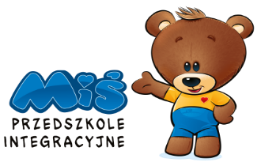 PRZEDSZKOLE NIEPUBLICZNE  „MIŚ”B. Kawczyńska, M. Wiórek S.C.ul. Grudziądzka 2, 78-400 Szczecinektel. 94/374-32-31NIP: 673-184-79-78 REGON: 321287480 SANTANDER BANK POLSKA S.A.: 14 1090 1711 0000 0001 4027 8316INFORMACJE DODATKOWE, WŁAŚCIWE ZAZNACZYĆ : XINFORMACJE DODATKOWE, WŁAŚCIWE ZAZNACZYĆ : XTAK NIEDziecko mieszkające na terenie Miasta SzczecinekDziecko samotnie wychowywane przez matkę lub ojcaDziecko umieszczone w rodzinie zastępczejDziecko, którego rodzeństwo uczęszcza do danego przedszkolaDziecko pracownika firmy Kronospan Sp.z.o.o.Dziecko pracownika Przedszkola Niepublicznego „Miś”Dziecko posiada orzeczenie o niepełnosprawności Kolejność złożenia wniosku (data):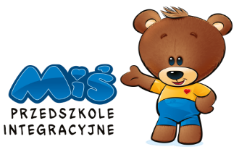 PRZEDSZKOLE NIEPUBLICZNE  „MIŚ”B. Kawczyńska, M. Wiórek S.C.ul. Grudziądzka 2, 78-400 Szczecinektel. 94/374-32-31NIP: 673-184-79-78 REGON: 321287480 SANTANDER BANK POLSKA S.A.: 14 1090 1711 0000 0001 4027 8316